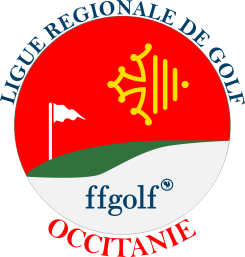 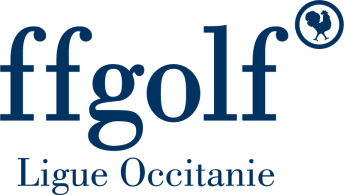 Formation d’Animateur Sportif Bénévole de ClubSession 2024 / Ligue OccitanieLes tâches confiées au bénévole doivent faire l’objet d’une concertation entre le Président de l’Association Sportive et l’enseignant de l’école de golf.Établi le …………………………………    à ……………………………………………..Le président de l’Association Sportive			Le bénévole			       L’enseignant du Club		Ligue Régionale de Golf Occitanie – 5, Allée du Golf – 31200 TOULOUSE  Tel : 05 31 61 91 08 – E-mail : formation@liguegolfoccitanie.fr – Site : www.liguegolfoccitanie.fr BULLETIN D’INSCRIPTIONCOORDONNÉES DU BENEVOLECOORDONNÉES DU BENEVOLE Nom Prénom : Adresse : Téléphone :Email :  Numéro de licence :Index : Club : Fonction : MISSIONS ENVISAGEES AU SEIN DE L’ECOLE DE GOLF DU CLUB* MISSIONS ENVISAGEES AU SEIN DE L’ECOLE DE GOLF DU CLUB*BULLETIN À RETOURNER À :